SEMINARIO GREGORIANO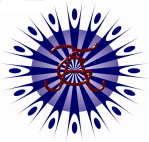 29 Junio 2016Lugar: Auditórium del establecimientoHorarioTemaExpositor8:30 a 9:30SEXUALIDAD EN LAS DIFERENTES ETAPAS DE DESARROLLO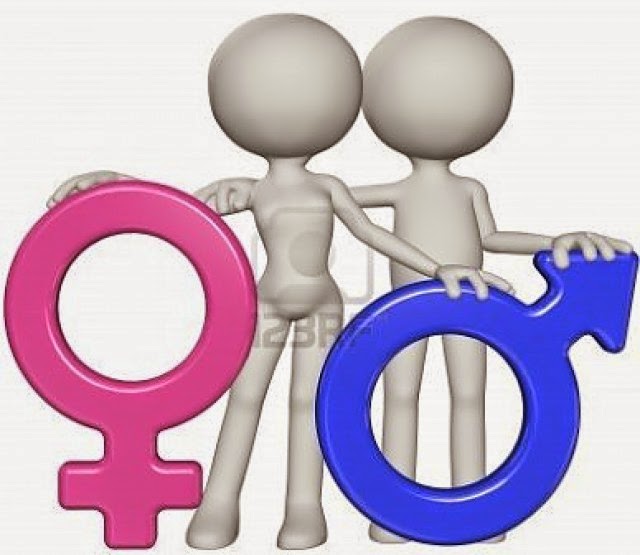 Fredy Bozo GómezProfesor de Enseñanza media con mención en Biología y Química.Post titulo en liderazgo docente y mediación escolar.Diplomado en gestión estratégica de organizaciones educativas.Magíster en dirección gestión y liderazgo educacional.